Establishing International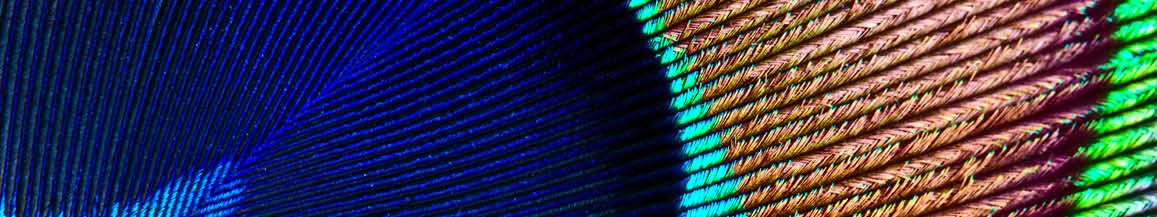 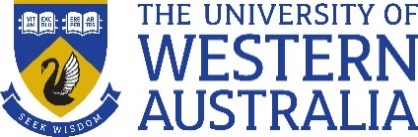 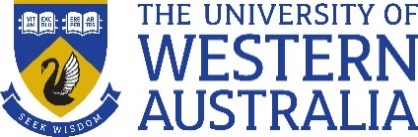 PartnershipsGuidelineIntentThe intention of the Establishing International Partnership Guideline (Guideline) is to explain the high level responsibility for the various kinds of international agreements entered by the University community. Due diligence is required to be exercised by University Officers when collaborating with international institutions in line with the Foreign Interference Policy. This Guideline provides details on who is responsible for establishing international partnerships in relation to the respective international agreements.In this Guideline —1	Intent	12	University Areas responsible for the types of international agreements	23	Due diligence for collaborating with international institutions	24	Registration of International Agreements Under the Australia’s Relations (State and Territory Arrangement) Act 2020	3This Guideline is to be read in conjunction with the following —Foreign Interference Policy.University Areas responsible for the types of international agreementsThe below respective University Areas will be responsible for the establishment and management of the various types of international agreements—Global Engagement Office —Memorandums of Understandings (MoUs)International education agreements including –Articulation ProgramsStudent ExchangeStudy AbroadIn-Country Learning CentresOffice of Research —Research ContractsDirect Funding Material Transfer Non-Disclosure AgreementsGraduate Research School —Research Training and Joint PhD agreementsGlobal Learning Office —New Colombo PlanDevelopment and Alumni Relations —Gift AgreementsDue diligence for collaborating with international institutionsEach University Area will be responsible for ensuring appropriate due diligence checks when collaborating with international institutions and individuals.In addition to the due diligence checks in (A), UWA has an enhanced due diligence check for agreements with overseas partners which meet particular thresholds. For more information see the Office of Research’s Foreign Information and Enhanced Due Diligence Awareness page https://www.research.uwa.edu.au/staff/dtc-sanctions-interference.Each Area will be required to draft and implement standard operating procedures for the development of international agreements and are to include referrals to the University’s Foreign Interference Due Diligence Group (FIDDG) by contacting the Senior Officer (Compliance and Defence) at the Office of Research by emailing foreigninterference@uwa.edu.au Registration of International Agreements Under the Australia’s Relations (State and Territory Arrangement) Act 2020Australia’s Foreign Relations (State and Territory Arrangements) Act 2020 (Foreign Arrangements Scheme) requires universities to submit to the Department of Foreign Affairs and Trade (DFAT) any ‘written arrangement’ with foreign government bodies of any sort, or with foreign universities which do not have institutional autonomy as defined in the Foreign Arrangements Scheme. Written arrangements include anything that commits to the University to something in writing, MoUs or agreements.The University Areas responsible for the establishment and management of the various types of international agreements are also responsible for notifying DFAT under the Foreign Arrangements Scheme.Locally created standard operating procedures are to include registration of international arrangements with the Department of Foreign Affairs and Trade (DFAT) if such agreements or arrangements are with either a foreign government body in any country and/or a foreign university in the following countries —China;Vietnam;Laos;Cuba;North Korea; andIran.For further information on the Foreign Arrangements Scheme and DFAT’s registration portal can be found at https://www.foreignarrangements.gov.au/.End